Material A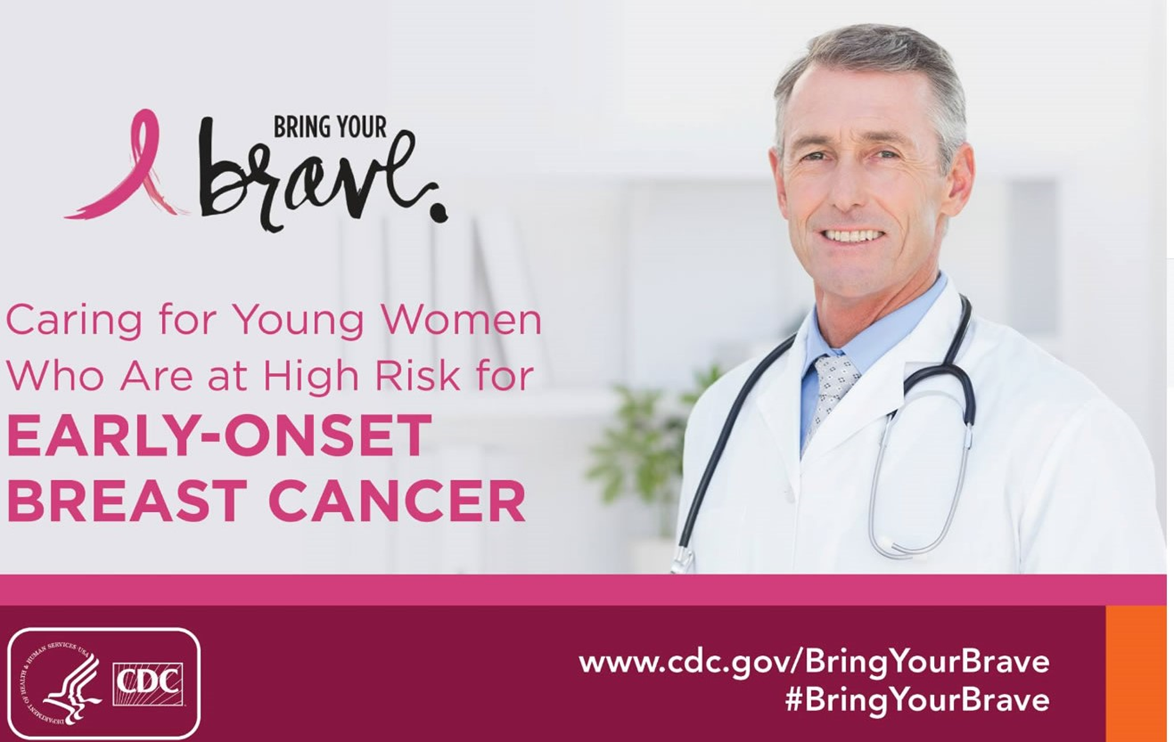 Material B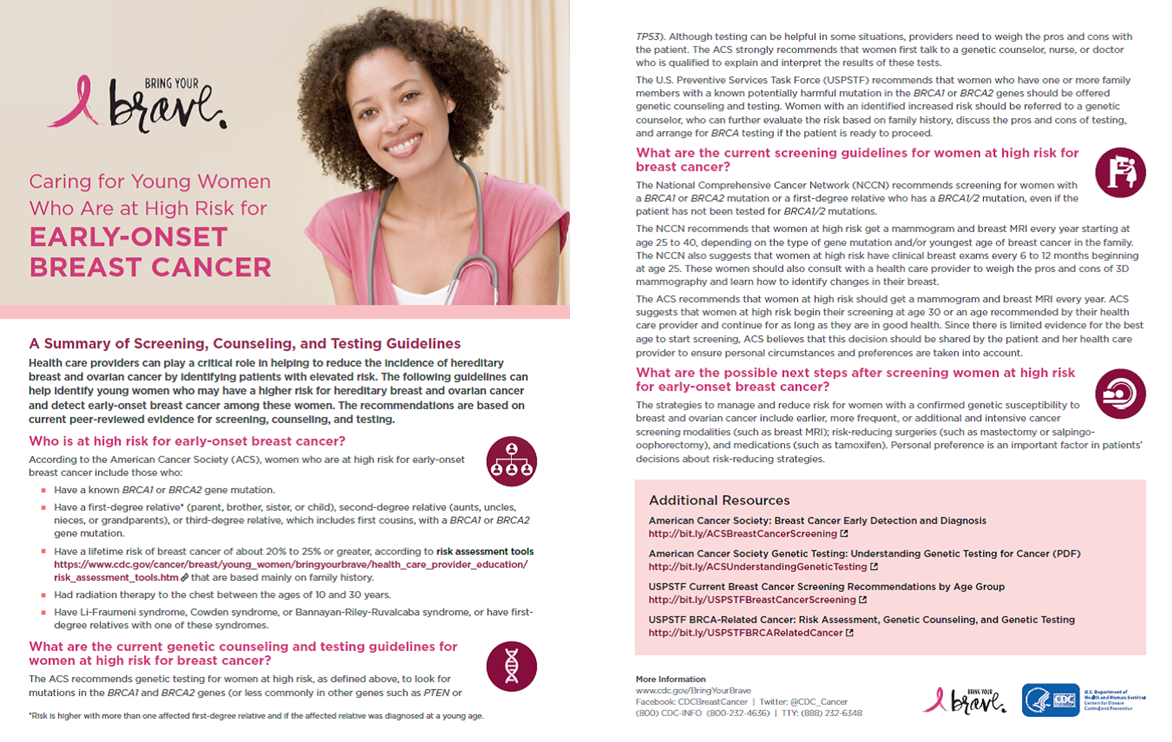 